基本信息基本信息 更新时间：2024-05-15 11:32  更新时间：2024-05-15 11:32  更新时间：2024-05-15 11:32  更新时间：2024-05-15 11:32 姓    名姓    名王学国王学国年    龄43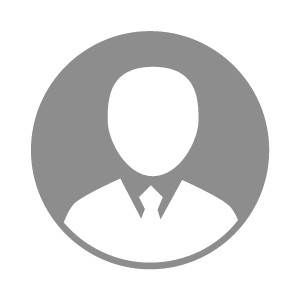 电    话电    话下载后可见下载后可见毕业院校阳谷县职业中专邮    箱邮    箱下载后可见下载后可见学    历中专住    址住    址期望月薪5000-10000求职意向求职意向养猪技术员养猪技术员养猪技术员养猪技术员期望地区期望地区不限不限不限不限教育经历教育经历就读学校：阳谷职业中专 就读学校：阳谷职业中专 就读学校：阳谷职业中专 就读学校：阳谷职业中专 就读学校：阳谷职业中专 就读学校：阳谷职业中专 就读学校：阳谷职业中专 工作经历工作经历工作单位：双胞胎集团 工作单位：双胞胎集团 工作单位：双胞胎集团 工作单位：双胞胎集团 工作单位：双胞胎集团 工作单位：双胞胎集团 工作单位：双胞胎集团 自我评价自我评价本人性格稳重，有活力，待人热情，诚实工作认真负责，能吃苦耐劳，有较强的组织能力，实际动手能力和团队协作精神能迅速的适应各种环境，全阶段组织科学管理生物安全及疾病防控本人性格稳重，有活力，待人热情，诚实工作认真负责，能吃苦耐劳，有较强的组织能力，实际动手能力和团队协作精神能迅速的适应各种环境，全阶段组织科学管理生物安全及疾病防控本人性格稳重，有活力，待人热情，诚实工作认真负责，能吃苦耐劳，有较强的组织能力，实际动手能力和团队协作精神能迅速的适应各种环境，全阶段组织科学管理生物安全及疾病防控本人性格稳重，有活力，待人热情，诚实工作认真负责，能吃苦耐劳，有较强的组织能力，实际动手能力和团队协作精神能迅速的适应各种环境，全阶段组织科学管理生物安全及疾病防控本人性格稳重，有活力，待人热情，诚实工作认真负责，能吃苦耐劳，有较强的组织能力，实际动手能力和团队协作精神能迅速的适应各种环境，全阶段组织科学管理生物安全及疾病防控本人性格稳重，有活力，待人热情，诚实工作认真负责，能吃苦耐劳，有较强的组织能力，实际动手能力和团队协作精神能迅速的适应各种环境，全阶段组织科学管理生物安全及疾病防控本人性格稳重，有活力，待人热情，诚实工作认真负责，能吃苦耐劳，有较强的组织能力，实际动手能力和团队协作精神能迅速的适应各种环境，全阶段组织科学管理生物安全及疾病防控其他特长其他特长